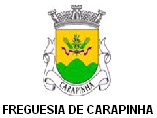 EDITAL(Pedras ornamentais)O pedido de licença para construção, reconstrução e revestimento de sepulturas perpétuas, deverá ser formulado pelo concessionário (proprietário/herdeiros da sepultura) em requerimento dirigido à Junta de Freguesia com as medidas exatas e o tipo de materiais a aplicar.Carapinha, 16 de Outubro de 2014Presidente da Junta _______________________(Rogério Manuel Lopes Neves)